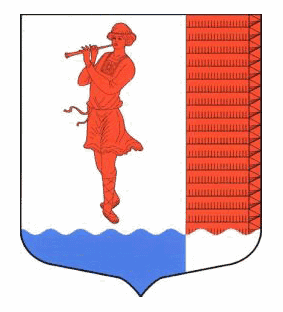 Ленинградская областьЛужский муниципальный районСовет депутатов Володарского сельского поселенияРЕШЕНИЕОт   02.11.2021  №   98«О внесении изменений и дополнений в Решение № 76 от 26.10.2007 года «Об утверждении положения об управлении имуществом Володарского сельского поселения»В соответствии с Федеральным законом от 06.10.2003 N 131-ФЗ "Об общих принципах организации местного самоуправления в Российской Федерации",   Совет депутатов Володарского сельского поселения решил:  1. Внести изменения и дополнения в Решение № 76 от 26.10.2007 года «Об  утверждении положения об управлении имуществом Володарского сельского поселения Лужского муниципального района Ленинградской области» (далее – Решение):               1.1. Подпункт «г» пункта 21.3. изложить в следующей редакции:«Если имущество является частью или частями помещения, здания, строения или сооружения, если общая площадь передаваемого имущества составляет не более чем двадцать квадратных метров и не превышает десять процентов площади соответствующего помещения, здания, строения или сооружения, права на которые принадлежат лицу, передающему такое имущество;»     2. Настоящее Решение подлежит официальному опубликованию на сайте МО «Володарское сельское поселение».     3. Настоящее Решение вступает в силу со дня официального опубликования.Глава  Володарского сельского поселения,исполняющий  полномочия председателя
совета депутатов                                                                                             В.Б. Андреев